 Le travail peut se faire au fur et à mesure sur deux jours et les élèves peuvent prendre plus de temps que le temps indiqué, cela pourra être (beaucoup) plus pour les élèves qui prennent leur temps. Pour certains 3 jours seront nécessaires, ce n'est pas grave, l'important est de faire les activités avec goût !Je vous conseille le site https://www.radioclassique.fr/podcasts/serie/des-histoires-en-musique/      qui vous  fera  découvrir  des  histoires  racontées  sur les plus belles musiques classiques.Numéro de l’activité et tempsDomaine travailléActivité des élèvesBilan/commentaires40 MINUTESProduction d’écrit Lecture/ questions de compréhensionJour 1 Fichier Trampoline-Compréhension p75Faire observer  les 4 images et demander à l’enfant de raconter.Faire lire les vignettes mots et faire  lire le texte à trous Faire  deviner ce qui est attendu et  quelle stratégie il va utiliser.Pour les élèves qui ont des difficultés à écrire, leur préparer  8  petites vignettes –mots à coller dans les trous.Jour 2   -Relecture de l’album «  Splat agent secret» avec aide si besoin(Je vous le dépose dans votre boîte aux lettres jeudi 2 avril après-midi)-Faire le bilan 3 (fiche jointe à cette rubrique), bien expliciter la consigne auparavant, sans intervenir dans la réalisation. 45 MINUTESEtude syllabes complexes Jour  1  - Faire réaliser les activités   p64 et p65 du fichier Trampoline –Code-Faire lire la fiche  des sons [br/bl/pr/pl] dans le MDS (Fiche déjà jointe au plan de travail n°5)Jour 2-Faire relire la fiche des sons [br/bl/pr/pl]  dans le  MDS-Faire une dictée de syllabes sur l’ardoise ou le cahier d’essai :         bra – pro -bor – bul – pil - bli – pla – pri –bar – ple-activité en ligne en cliquant sur le lien ci-dessoushttps://www.logicieleducatif.fr/francais/confusions/bp.php-jeu du pendu en ligne :jeux.lulu.pagesperso-orange.frhtmlpendup1mMusiq.htm15 MINUTESDictée Recopier 2 fois la liste  5 (fiche rose du LDS)15 MINUTESEcrire des mots avec enchaînement br  blJour 1 – Ecrire le mot table  S’entraîner sur la fiche  (jointe à cette rubrique)Jour 2 –Ecrire le mot bras  (jointe à cette rubrique)S’entraîner aux enchaînements  10 MINUTESCalcul mental-Calculer les doubles des nombres inférieurs à ou égaux à 5 :Dire à votre enfant : « le double de 2, c’est 2+2 » il écrit le résultat dans la case de la feuille de calcul  (déjà jointe dans la rubrique du plan de travail n°3) en faire 5 autres de façon désordonnée, pas à la suite par jour et lors de la correction illustrer le calcul avec ses doigts.Compléter une ligne par jour.30 MINUTESComparer des longueurs avec une unité étalonJour 1    1/ Rappeler le bilan :Pour mesurer une ligne brisée, il faut additionner la mesure de tous les traits droits qui la composent.2/Exercice p60 du fichier de maths3/Exercices supplémentaires d’entraînement (fiche jointe  à cette rubrique)Jour 2 Exercice 2 p61 du fichier de maths.-Montrer un segment à mesurer.-Demander s’il mesure 2 unités d(e la règle graduée fabriquée) .-Vérifier le bon emplacement de la règle-SI le segment mesure 2 unités, faire tracer le segment à l’enfant.-Le laisser continuer l’exercice seul.15 MINUTESLogique Jeu en ligne : logique, spatialisation et anticipation (même règle que le  Rush Hour)https://www.logicieleducatif.fr/math/logique/blocs-de-bois.php40 MINUTESEPSRELAXATION : Le chat                 vidéo en ligne  2mn)https://www.youtube.com/watch?v=rHPmXj9WK6ALe papillon                                      vidéo en ligne  2mn)      https://www.youtube.com/watch?v=o8pUaX-AVhoDEFI SPORTIF à réaliser  sur le site E-Rencontre de l’Usephttps://docs.google.com/forms/d/10kJRk2p8OVIcjdqjxZKn3qAgaWriap97eSGLguEeyq0/viewform?edit_requested=trueDANSE : (20 mn) Comme vous avez-pu le voir sur le site, un flashmob est organisé pour tous les élèves de notre école ainsi que parents et enseignants. Entraînez- vous  quotidiennement  avec vos enfants, petits et grands.  Appliquez-vous  à  réaliser  les gestes en entier, en s’impliquant corporellement, pas de demi-mesure.   https://www.youtube.com/watch?v=6Ki9INA8sVM                                                                                              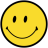 20 MINUTESMusique « C’est de l’eau ! » apprendre le 2ème  couplet   https://www.youtube.com/watch?v=6LxaEGqB7Lg30 minutesArts visuelsJe cuisine pour modeler un bonhomme. (Fiche jointe à cette rubrique)10 MINUTESEMCJour 1  Le respect des différences : Les yeux dans les yeux  « Graines de citoyens » vidéo en ligne https://www.dailymotion.com/video/x2aolvoAprès visionnage, échangez avec votre enfant et  faites le témoigner.A--t-il  rencontré cette situation ?Jour 2  La liberté d’expression : le moulin à paroles       « Graines de citoyens »https://www.dailymotion.com/video/x2aonhqAprès visionnage, échangez avec votre enfant et  faites le témoigner.A--t-il  rencontré cette situation ?